NCPHA GOVERNING COUNCIL MEETING MINUTES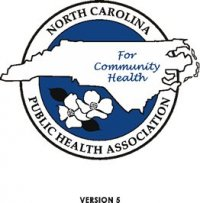 THURSDAY, MARCH 9, 2023ZOOMAttending: Patrick Brown, Kim Dittmann, Jessica Alexander, Rod Jenkins, Iulia Vann, Amy Belflower-Thomas, Kim McNeal, Leah Mayo, Peg O’Connell, Andrea Freeman, Michaela Penix, Brittan Williams, Nina Beech, Cheryl Kovar, Marissa Mortiboy, Yolanda Massey- McCullough, Virginia Niehaus, Travis Greer, Angela Sowers, Kyle Hiltbrunn, Monica Short-Owens, Liz Stevens, Pamela Brown, Tia Foula, Megan Hauser, Kathy Dail, Candace Tyler, Erin Fry Sosne, Jacquie SimmonsIntroductions:  *Rod Jenkins called meeting to order.BUSINESS:Approval of Minutes:  Kim McNeal reported*Minutes from 1/12/23 were emailed by Kim Dittmann on 3/7/23.  Megan Hauser noted misspelling of her last name.  Cheryl Kovar motioned and Peg O’Connell seconded to approve minutes as presented with correction noted. No further discussion. Vote taken and approved unanimously.Financial Reports:  Kim McNeal reported. *Finance report for period July 1, 20221-January 31, 2023 were provided.  Statement of Financial Position was reviewed.  Total assets are $1553571.43. Total liabilities are $410239.88 for a total net asset of $1143331.55.  Nina Beech motioned and Bonnie Coyle seconded to approve the financial report as presented. No further discussion. Vote taken and approved unanimously. Executive Director Report: Patrick Brown reported.* Patrick Brown reported on Executive Committee retreat and thanked Peg O’Connell for her facilitation and Kim Dittmann for her planning the retreat.  Patrick discussed follow up from retreat related to NCIOM report, advocacy priorities, and creation of a PAC.  Patrick discussed exploration and education plans surrounding a PAC.  * Patrick Brown presented changes to Collaborative log that has been approved by all three associations.  Name will change from The Collaboration to NC Public Health CollaborationOperations Officer Report:  Kim Dittmann reported. * Kim Dittmann reported NCPHA currently has 1339 members and 756 organizational members.* Kim Dittmann reported that the Public Health Leaders’ Conference is next week and there is a waiting list.*Kim Dittmann reported that Spring Conference/Data Summit Hack-a-Thon will be at the Benton Convention Center in Winston-Salem on 5/15-/5/16/23.Communications Manager Report:  Jessica Alexander reported*Jessica Alexander reported on website redevelopment.  She is working with vendors on proposals for this project.  Brasco and Angel Oak are interested in this project.*Jessica Alexander reported she is working with a printing company for giveaways for the Public Health Leaders’ Conference (pens and scratch pads)EXECUTIVE & STANDING COMMITTEE REPORTS:President:  Rod Jenkins reported. *Rod Jenkins acknowledged March as Social Worker Month and Women’s Month.  He also noted that Registered Dietician Day was 3/8/23*Rod Jenkins reported on Executive Committee Planning Retreat.  Rod reviewed retreat topics.  He discussed Emerging Leaders’ Program and NCPHA’s decision to go a different route due to current rise in cost with Medical Society.  NCPHA will review other training programs that are available. Rod noted there will work for all sections to do on the priorities from the retreat.President-Elect/Professional Development:  Iulia Vann reported.*Iulia Vann reported on FEC.  Theme is ““Remodeling Public Health: Tearing Down Stigma and Building Resilience for a Healthy NC”. Next meeting will be later March 2023 to work on sessions, speakers, keynotes.  Sections are encouraged to be active in planning a strong track.  FEC planning committee is also taking past evaluation feedback into consideration when planning.  Iulia asked sections to have clear and precise descriptions of sessions for participants to have when deciding what session(s) to attend. *Rod Jenkins noted FEC pre-conference session in celebration of 20th anniversary of N.C. Injury and Violence Prevention Branch. The Future of Violence Prevention in NC: The Next 20 Years.Vice President/Public Awareness:  Amy Belflower-Thomas reported.*Amy Belflower-Thomas reported that newsletter will be released 3/10/23.*Amy Belflower-Thomas reported that Spring Educational Conference now a Data Summit/Hack-a-thon.  It will be held May 15-16, 2023 in Winston-Salem, NC at Benton Convention Center.  Registration will open soon.Immediate Past President/Organizational Structure:  Leah Mayo reported. * Leah Mayo reported on ad-hoc committee for awards and scholarships.  Work will be updating applications and creating a scoring rubric.  Plan is also to have all online submissions.  Goal is to assure equity.  *Leah Mayo reported on approval of replacing All Stars with one award per section to be presented with the total membership.  Sections will have online form for their submissions. https://forms.gle/gs3VELgrNW47EBwn9*Leah Mayo encouraged sections to review by-laws and Manual of Procedures and submit any changes/updates to her.Membership and Outreach: Shahnee Haire*Nina Beech reported committee working on Public Health Week in April and discount to student memberships during this week.  Committee also looking at online sessions and health director panel to talk to students.  Advocacy:  Peg O’Connell reported.* Peg O’Connell reported on Medicaid Expansion and process so far.  Peg testified Tuesday to a legislative committee.  Votes have been unanimous through various committees.  2nd and 3rd readings should be next week and then from Senate back to House for concurrence.  This work is all tied to Governor’s agreement of the budget.  * Peg O ‘Connell reported on Social Worker Title Protection and her conversation with Valerie Arendt, NASW.  Peg to follow up with Valerie on how to work together on this project.  Some conversations on that this would impact not only public health but other areas of government.* Peg O’Connell reported on Senate Bill 49 and House Bill 43 prohibits on kindergarten-4th grade discussions on gender identity. Liz Stevens and Jaimie Watts-Isley from the Nursing Section are working with Patrick Brown on NCPHA position statement on these bills. Liz and Patrick reported on work done by NCPHA on this issue.  * Patrick Brown noted House Bill 98, Medical Freedom Act, is also on NCPHA radar.Audit Committee:  Andrea Freeman reported.*Andrea Freeman reported on work to move Audit Committee to Finance Committee. She requested one representative per section (preferably treasurer) for this committee and that information sent to her by 3/17/23.*Andrea Freeman reported that Becky Hughes is locating a provider for external audit.BIPOC: Michaela Penix * Michaels Penix reported on organizing of BIPOC.  APHA:  Brittan Williams * BW via chat: “I reached out to all other state affiliates to see who else may have successfully started a PAC. So far no response which I assume means no other affiliate as done this yet.” Members-At-Large: Nina Beech, Josh Swift, Cheryl Kovar, Karen Powell, Bonnie Coyle, Marissa Mortiboy* Marissa Mortiboy emailed some questions regarding the PAC. Patrick Brown will respond.* Cheryl Kovar reported on study on reproductive coercion and this study will be expanding.  Plan is to meet and work with Adolescent Parenting Prevention programs for females 14-19-year-old who are pregnant or parenting.  Hope is to have surveys out by Summer 2023 using QR codes.  * Nina Beech reported that Cabarrus Health is holding a CHAsm Summit 3/24/23.  See link for details. https://www.charlotteahec.org/event/69030ACADEMIC LIASON: Yolanda Massey-McCullough reported.* Yolanda Massey-McCullough reported group is planning for a FEC pre-conference session.* Yolanda Massey-McCullough reported that Fayetteville State has a public health degree program.  She will be teaching in this program and social work program this summer. AD HOC COUNSELLOR OF LAW: Chris Hoke* No report.DPH LIAISON: Virginia Niehaus* Erin Fry Sosne reported on Behavioral Health and Resilience Plan. https://governor.nc.gov/news/press-releases/2023/03/08/governor-cooper-releases-roadmap-1-billion-behavioral-health-and-resilience-investments* Erin Fry Sosne reported on “We Are NC Public Health” campaign starting. Toolkit launching at Public Health Leaders’ Conference.  She noted that official launch will be during Public Health Week in April 2023.AFFILIATE REPORTS:  Eastern District:   Travis Greer reported* Travis Greer reported that Eastern District Conference will be 4/25-4/28/23 in Nags Head, NC. Currently 80 registrants.*Travis Greer reported that Eastern District current has 100 members, almost half are new members.  Dues will increase $10 in the new budget year.  SECTION REPORTS:Aging:  Sheila Davies * No reportAcademic/Practice-Based Research: Amy Belflower Thomas/Bonnie Coyle reported.*Amy Belflower-Thomas reported that abstract submission process for FEC will be sent soon.*Amy Belflower -Thomas reported on further Lunch and learn on APB research and health department collaborations.Advanced Practice Providers:  Torica Fuller* No reportDental Health: Natasha Mofrad* Kim Dittmann gave report.  James Harris, Durham County, will be dental planning representative for FEC.  Environmental Health	:  Angela Sowers reported.* Angela Sowers reported that section met February 2023 and section is working on FEC sessions.  Plan to poll section on needs/wants in sessions.*Section changing corn hole tournament to a trivia night fundraiser.Epidemiology/Stats/Lab:  Kyle Hiltbrunn reported.*No reportFinance, Administration, Mgt Support, Internet Technology (FAMI): Monica Short-Owens reported* Monica Short-Owens report that the section is working on sessions for FEC.  She reported on possible sessions including post-COVID changes related to HIPPA and minors’ consent.  Rod Jenkins to share a potential speaker from School of Government.* Monica Short-Owens reported that section is looking at fundraising efforts.Medical Directors:  John Morrow reported* No reportNursing:  Liz Stevens reported.* In chat: “Aside from our advocacy work, we are starting to secure speakers for FEC and continuing to plan a mid-year event to be followed up with conference activities.  I've also connected with a few other nursing leaders to plan an event for Nurses Week - effort being led by Merle Green.”Public Health Leadership:  Pamela Brown * No reportSocial Work: Tia Foula * Tia Foula reported that section is working on speakers for FEC as well has training sessions outside of FEC.* Tia Foula reported on celebrations related to Social Worker Month and encouraging volunteer work in local communities.  Wellness and Prevention:  Megan Hauser reported.*In chat “The group met in February and discussed FEC topics.  We continue to seek member input on possible sessions.”Women’s & Children’s Health:  Gerri Mattson reported*Jacquie Simmons noted newsletter coming out March 2023Young Professionals:  Rebecca Oakes.* No reportSPECIAL APPOINTMENTSHealthy NC 2030:  Kathy Dail reported* Kathy Dail reported in chart: “The decennial plan is now aligned with every local health department CHIP throughout North Carolina. Alignment with non-governmental public health organizations is also increasing incrementally.   HNC 2030 uses results-based accountability at both the population level and the program performance level.  Data is updated annually as it is available in both HNC 2030 Scorecard and the 2022 NC SHIP.  Progress can be seen in the Scorecards at this website: https://schs.dph.ncdhhs.gov/units/ldas/hnc.htm     We are looking for a home to showcase the data and stories annually and avoid bouncing between PHL and NC PHA Spring/Fall meetings.”*Kathy Dail reported that they are looking for a permanent home 2023 to report data.Parliamentarian: Tia Foula* No reportCitizens for Public Health:  Wes Grey * No reportOther BusinessAdjourned 1:53 ompmRespectfully submitted,Kim McNealSecretary/Treasurer, NCPHA